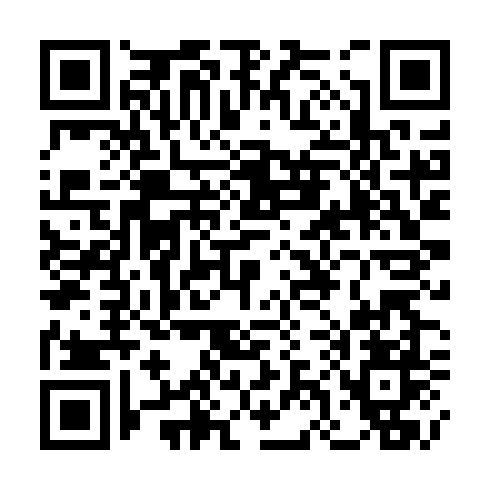 Prayer times for Batangafo, Central African RepublicMon 1 Apr 2024 - Tue 30 Apr 2024High Latitude Method: NonePrayer Calculation Method: Muslim World LeagueAsar Calculation Method: ShafiPrayer times provided by https://www.salahtimes.comDateDayFajrSunriseDhuhrAsrMaghribIsha1Mon4:355:4511:512:565:567:022Tue4:355:4411:502:555:567:023Wed4:345:4411:502:545:567:024Thu4:345:4311:502:535:567:025Fri4:335:4311:492:535:567:026Sat4:325:4211:492:525:567:027Sun4:325:4211:492:515:567:028Mon4:315:4111:492:515:567:029Tue4:315:4111:482:515:567:0210Wed4:305:4011:482:525:567:0211Thu4:305:4011:482:525:567:0212Fri4:295:4011:472:535:557:0213Sat4:295:3911:472:535:557:0214Sun4:285:3911:472:545:557:0215Mon4:285:3811:472:545:557:0216Tue4:275:3811:472:555:557:0217Wed4:275:3711:462:555:557:0218Thu4:265:3711:462:555:557:0219Fri4:265:3711:462:565:557:0220Sat4:255:3611:462:565:557:0221Sun4:255:3611:452:575:557:0222Mon4:245:3511:452:575:557:0223Tue4:245:3511:452:575:557:0224Wed4:235:3511:452:585:557:0325Thu4:235:3411:452:585:557:0326Fri4:225:3411:452:595:557:0327Sat4:225:3411:442:595:557:0328Sun4:215:3311:442:595:557:0329Mon4:215:3311:443:005:557:0330Tue4:205:3311:443:005:557:03